Как воспитать патриотаСемья Миняйлы Миши                                                                                                                    воспитанника 2 младшей группы №1                                                                                                                Юлия Евгеньевна и Николай СергеевичНаш сын дошкольного возраста, ходит в младшую группу. Мы считаем, что основы патриотического воспитания начинаются с семьи, поэтому общаясь с Мишей, мы рассказываем ему о правилах поведения со сверстниками и взрослыми.     Мы  воспитываем в своих детях  –  любовь к близким людям, природе, интерес к окружающему миру,  народному творчеству, знакомим с  трудом взрослых и учим уважительному отношению к старшим.   Миша каждый день познает что-то новое: гуляя с ним летом в Еланском парке или парке «Победа», мы обращаем его внимание на цветочную клумбу, аккуратно подстриженные кусты и рассказываем, кто за ними ухаживает, зачем это делают. Гуляя на новой детской площадке – объясняем сыну, что в нашем городе заботятся о детях, оборудуя все больше мест, где ребятишки могут поиграть.  Рассказываем ему, что нужно бережно относиться ко всему, что сделано руками человека. Гуляя по городу, я объясняю своему сыну, что каждая профессия важна: и водитель автобуса, и продавец в магазине, врач в поликлинике, воспитатель в детском саду,  дворник,  уборщица в подъезде. Вместе с сыном мы размышляем о важности труда, и чтобы было бы, если бы этой профессии не было.       Дома Миша – мой главный помощник: учится сам собирать игрушки, аккуратно складывать вещи, помогает протереть пыль. Летом мы вместе с ним поливаем цветочки на клумбе, кормим  зимой белочек в парке. Миша помогает папе  зимой мастерить кормушку для птиц и мы  вместе вешаем её в нашем дворе. Во время прогулки мы наблюдаем за птицами, прилетающими к кормушке,  и подкармливаем их.Вечерами мы читаем  русские народные сказки, заучиваем потешки, поговорки, прибаутки.      В нашей семье есть традиции - вместе праздновать Новый год, дни рождения, готовить друг другу подарки, вместе отдыхать. На 8 Марта обязательно делаем подарки  бабушкам, сестре, тете. На Пасху — ходим в храм святить куличи, навещаем родственников. На Рождество идем в гости к крестным. Участвуем в акциях к Дню Победы, ходим на парад, возлагаем цветы к памятнику павших воинов. Учим Мишу беречь природу, охранять ее. Зимой мы катаемся на лыжах, любуясь красотой зимних деревьев, летом на велосипеде, слушая пение птиц. Мы уверены, что общение с природой делает человека более чутким и отзывчивым.   Мы никогда не бросаем фантики от конфет, коробки от сока мимо урны, надеемся, что не будет этого делать и наш сын. Мы верим, что наш сын вырастет настоящим  патриотом. 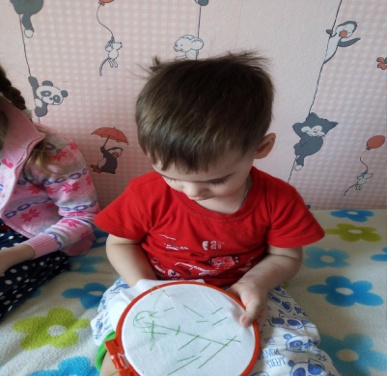 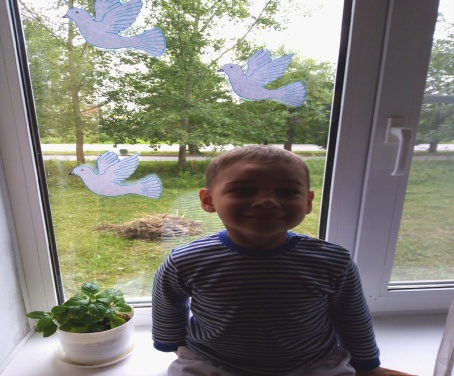 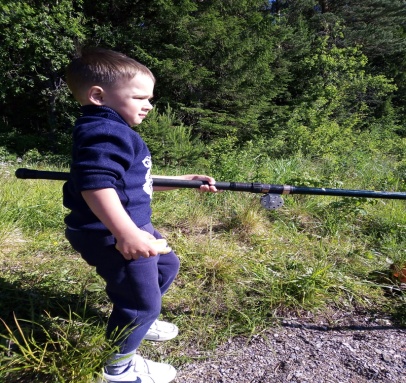 